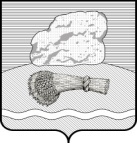 РОССИЙСКАЯ ФЕДЕРАЦИЯКАЛУЖСКАЯ ОБЛАСТЬ ДУМИНИЧСКИЙ РАЙОНАДМИНИСТРАЦИЯ СЕЛЬСКОГО ПОСЕЛЕНИЯ «СЕЛО ЧЕРНЫШЕНО»ПОСТАНОВЛЕНИЕ           18 февраля  2018 г.                                                                        №12О подготовке предложения о передаче местной православной  религиозной организации  Приходу в честь Успения  Пресвятой Богородицы в с.Чернышено Думиничского района Калужской области  Козельской Епархии Русской Православной Церкви (Московский Патриархат)безвозмездно в собственность имущества религиозного назначения    В соответствии , Федеральным законом от 30.11.2010 N 327-ФЗ "О передаче религиозным организациям имущества религиозного назначения, находящегося в государственной или муниципальной собственности", Решением сельской Думы сельского поселения №37 от14.12.18 г «Об утверждении  плана передачи муници-пального имущества религиозного назначения  являющегося   муниципальной собственностью сельского поселения «Село Чернышено»,Устава сельского поселения «Село Чернышено», заявления  православной религиозной организации - Прихода в честь Успения  Пресвятой Богородицы в с.Чернышено Думиничского района Калужской области  Козельской Епархии Русской Православной Церкви (Московский Патриархат) от 17.12.2018  г.  администрация   сельского поселения «Село Чернышено»Постановляет:        1. Предложить сельской Думе сельского поселения «Село Чернышено» пере-дать имущество религиозного назначения, находящееся в собственности сельско-го поселения  «Село Чернышено», включенное в план передачи муниципального имущества религиозного назначения,  являющегося   муниципальной собствен-ностью сельского поселения «Село Чернышено» - безвозмездно в собственность- Приходу в честь Успения  Пресвятой Богородицы в с.Чернышено Думиничского района Калужской области  Козельской Епархии Русской Православной Церкви (Московский Патриархат)           Принимая  во внимание , что Решение Сельской Думы сельского поселения «Село Чернышено» №37 от 14.12.18 г «Об утверждении  плана передачи муници-пального имущества религиозного назначения  являющегося   муниципальной собственностью сельского поселения «Село Чернышено», размещено на официальном сайте сельского поселения «Село Чернышено»  с  14.12.2019 года , поступило одно заявление, с просьбой о передаче имущества  религиозного назначения , от Прихода в честь Успения  Пресвятой Богородицы в с.Чернышено Думиничского района Калужской области  Козельской Епархии Русской Православной Церкви (Московский Патриархат).             Проект Решения  «О  передаче Приходу в честь Успения  Пресвятой Богородицы в с.Чернышено Думиничского района Калужской области  Козельской Епархии Русской Православной Церкви (Московский Патриархат)  в собственность  имущества религиозного назначения» прилагается.       2. Настоящее  решение вступает в силу с даты его обнародования и подлежит размещению на официальном сайте администрации сельского поселения «Село Чернышено» в информационно-телекоммуникационной сети «Интернет» http://chernisheno.ru/.       3. Контроль за исполнением настоящего постановления  оставляю за собой.   Глава администрации 			            	Т.Н.ЭвергетоваПриложение №1к Постановлению администрации                                                                                                                СП «Село Чернышено№ __»___»_________ 2019 гП Р О Е К Т 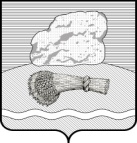 РОССИЙСКАЯ ФЕДЕРАЦИЯКАЛУЖСКАЯ ОБЛАСТЬ  ДУМИНИЧСКИЙ РАЙОНСЕЛЬСКАЯ ДУМА  СЕЛЬСКОГО ПОСЕЛЕНИЯ «СЕЛО ЧЕРНЫШЕНО»РЕШЕНИЕ            «___»_____________2019  г.                                                                                     №  О  передаче местной православной  религиозной организации  Приходу в честь Успения  Пресвятой Богородицы в с.Чернышено Думиничского района Калужской области  Козельской Епархии Русской Православной Церкви (Московский Патриархат) в собственность имущества религиозного назначения      Руководствуясь ст. 51 Федерального закона от 06.10.2003 N 131-ФЗ "Об общих принципах организации местного самоуправления в Российской Федерации", на основании пункта 1 статьи 4 Федерального закона от 30.11.2010 № 327-ФЗ "О передаче религиозным организациям имущества религиозного назначения, находящегося в государственной или муниципальной собственности", Устава сельского поселения «Село Чернышено»,  заявления местной православной  религиозной организации  Приходу в честь Успения  Пресвятой Богородицы в с.Чернышено Думиничского района Калужской области  Козельской Епархии Русской Православной Церкви (Московский Патриархат)  от 17.12.2018  г. .сельская Дума  сельского поселения «Село Чернышено»РЕШИЛА:1. Передать  безвозмездно в собственность  местной православной  религиозной организации  Приходу в честь Успения  Пресвятой Богородицы в с.Чернышено Думиничского района Калужской области  Козельской Епархии Русской Православной Церкви (Московский Патриархат)  для использования в соответствии с целями деятельности религиозной организации:                  - объект религиозного назначения  нежилое здание, молельный дом,   с кадастровым номером 40:05:161001:1725, расположенный  по адресу: Калужская область, Думиничский  район, с. Чернышено, ул.Ленина , д.12;                    - Земельный участок общей площадью 694 кв.м с кадастровым номером 40:05:161001:1716, вид разрешенного использования : для  религиозного использования (под зданием молельного дома), расположенный по адресу: Калужская область, Думиничский  район, с. Чернышено, ул.Ленина , д.12;         2. Администрации сельского поселения «Село Чернышено» подготовить необходимые документы для передачи объектов религиозного назначения  в собственность местной православной  религиозной организации  Приходу в честь Успения  Пресвятой Богородицы в с.Чернышено Думиничского района Калужской области  Козельской Епархии Русской Православной Церкви (Московский Патриархат)..       3. Настоящее  решение вступает в силу с даты его обнародования и подлежит размещению на официальном сайте администрации сельского поселения «Село Чернышено» в информационно-телекоммуникационной сети «Интернет» http://chernisheno.ru/.    4. Контроль возложить на главу администрации сельского поселения «Село Чернышено». Глава сельского поселения                                              Волкова В.М.